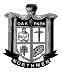 OPHS ALUMNI ASSOCIATIONLEGACY SCHOLARSHIP APPLICATIONThe Oak Park Alumni Association will award a scholarship to the son or daughter of an Oak Park graduate. The student must graduate from Oak Park with a GPA of 3.4 or higher, and must have been active in school activities and/or community activities. The deadline for applications for the 2017-2018 year is Tuesday, March 27, 2018.Please complete the following:NAME__________________________________________________________________ADDRESS_______________________________________________________________CITY, STATE, ZIP__________________________________________PERSONAL EMAIL: __________________________________ CELL: ______________GPA_____________      CLASS RANK_________   ACT Score ___________SCHOOL ACTIVITIES/HONORS__________________________________________________________________________________________________________________________________________________________________________________________ALUMNI/ALUMNAE PARENT NAME AND CLASS_________________________________________________________________WHERE DO YOU PLAN TO ATTEND COLLEGE? ________________________________FATHER’S OCCUPATION/EMPLOYER? __________________________________________________________________________________________________________________________________________________MOTHER’S OCCUPATION/EMPLOYER? _________________________________________________________________________WHAT ARE YOUR GOALS IN LIFE, AND HOW WILL YOU ATTAIN THEM? (300          words) ________________________________________________________________________________________________________________________________________________________________________________________________________________________________________________________________________________________________________________________________________________________________________________________________________________________________________________________________________________________________________________________________________________________________________________________________________________________________________________________________________________________________________________________________________________________________________________________________________________________________________________________________________________________________________________________________________________________________________________________________________________________________________________________________________________________________________________________________________________________________________________________________________________________________________________________________________________________________________________________________________________________________________________________________________Please return this completed form to Mrs. Mahan in the Oak Park Counseling Office by Tuesday, March 27, 2018.